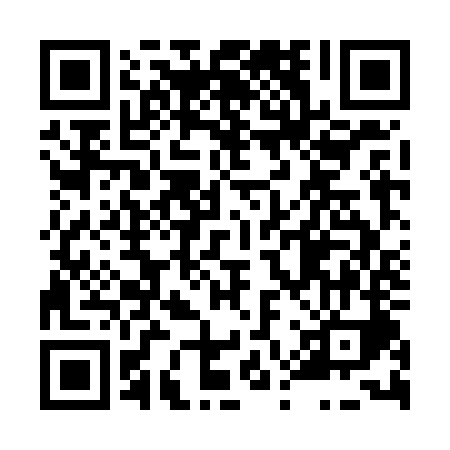 Prayer times for Berunice, Czech RepublicWed 1 May 2024 - Fri 31 May 2024High Latitude Method: Angle Based RulePrayer Calculation Method: Muslim World LeagueAsar Calculation Method: HanafiPrayer times provided by https://www.salahtimes.comDateDayFajrSunriseDhuhrAsrMaghribIsha1Wed3:135:3412:566:018:1810:302Thu3:105:3212:566:028:2010:323Fri3:065:3012:566:038:2210:354Sat3:035:2912:556:048:2310:385Sun3:005:2712:556:058:2510:416Mon2:575:2512:556:068:2610:447Tue2:535:2412:556:078:2810:468Wed2:505:2212:556:088:2910:499Thu2:475:2012:556:098:3110:5210Fri2:435:1912:556:108:3210:5511Sat2:405:1712:556:118:3410:5812Sun2:405:1612:556:118:3511:0113Mon2:395:1412:556:128:3611:0314Tue2:385:1312:556:138:3811:0415Wed2:385:1112:556:148:3911:0416Thu2:375:1012:556:158:4111:0517Fri2:375:0912:556:168:4211:0618Sat2:365:0712:556:168:4311:0619Sun2:365:0612:556:178:4511:0720Mon2:355:0512:556:188:4611:0721Tue2:355:0412:556:198:4711:0822Wed2:345:0312:556:208:4911:0923Thu2:345:0212:556:208:5011:0924Fri2:345:0012:566:218:5111:1025Sat2:334:5912:566:228:5211:1026Sun2:334:5812:566:238:5411:1127Mon2:334:5712:566:238:5511:1228Tue2:324:5712:566:248:5611:1229Wed2:324:5612:566:258:5711:1330Thu2:324:5512:566:258:5811:1331Fri2:324:5412:566:268:5911:14